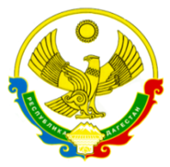 MУНИЦИПАЛЬНОЕ БЮДЖЕТНОЕ ОБЩЕОБРАЗОВАТЕЛЬНОЕ УЧРЕЖДЕНИЕ«ДЕЛИЧОБАНСКАЯ  СРЕДНЯЯ ОБЩЕОБРАЗОВАТЕЛЬНАЯ ШКОЛА» ДЕРБЕНТСКОГО РАЙОНА  РЕСПУБЛИКИ ДAГECTAH368628,  РД  Дербентский район с. Деличобан,  yл. Дербентская 23, тeл. 8966-416-41-31,, e-mail: delchkool@mail.ruПриказ«_30___» ___08____2021г.                                               №116Об организации пропускном режимеВ 2021-2022 учебном году в МБОУ «Деличобанская средняя общеобразовательная школа»В связи с потенциальной  угрозой террористических актов, учитывая сложившуюся обстановку, в целях обеспечения защиты, безопасности организации образовательного процесса.	Приказываю:1.Осуществить пропускной режим в школе в 2021-2022 учебном году в соответствии с инструкцией «О пропускном режиме в МБО «Деличобанская средняя общеобразовательная школа», утвержденной приказом по школе (Приложение 1).2.Классным руководителям1-11 классов довести Инструкцию «О пропускном режиме в МБОУ «Деличобанская средняя общеобразовательная школа» до сведения родителей (законных представителей)3 Разместит Инструкцию «О пропускном режиме в МБОУ «Деличобанская средняя общеобразовательная школа» на сайте школы.4. Возложить ответственность за исполнения приказа:П.1 – на завхоза школы;П.2 - на классных руководителей;П.3-на дневного сторожа;5. Контроль за исполнения приказа оставляю за собой.  Директор школы:                                          Муталимова Г.М.С приказом ознакомлены:____________________________   Мусаева М.Г.        _______________________              Муталимов А.Х.__________________________ Сулейманова П.К.    ___________________________Приложение 1 к приказу по школе  №116     от  30.08.2021г.  ИНСТРУКЦИЯ ОБ ОРГАНИЗАЦИИ ПРОПУСКНОГО РЕЖИМАв МБОУ «Деличобанская средняя общеобразовательная школа »1. ОБЩИЕ ПОЛОЖЕНИЯ.  Настоящей Инструкцией  определяется организация и порядок осуществления пропускного режима  в  МБОУ «Деличобанская средняя общеобразовательная школа »в  целях обеспечения  общественной  безопасности,  предупреждения  возможных  террористических, экстремистских  акций  и  других  противоправных  проявлений  в  отношении  учащихся, педагогических работников, технического персонала школы, иных лиц, пребывающих  в школе Пропускной режим в МБОУ «Деличобанская средняя общеобразовательная школа» осуществляется: - в учебное время сотрудниками дневной охранной с 07 ч. 30_ мин. до 17 ч. 30 мин. -  в ночное  время, в выходные и праздничные дни-   по согласованию с администрацией школы.       Ответственным за организацию и обеспечение пропускного режима на территории МБОУ «Деличобанская средняя общеобразовательная школа » назначается приказом завхоза и  по безопасности учебного процесса. Пропускной режим в учебное время осуществляется, дежурным администратором МБОУ «Деличобанская средняя общеобразовательная школа »2. ОРГАНИЗАЦИЯ ПРОПУСКНОГО РЕЖИМА.  2.1 В связи с угрозой заболевания в условиях пандемии коронавируса COVID-19 вход в школу родителей будет ограничен. При входе в школу для детей и взрослых бесконтактным способом организована термометрия. Тех, у кого температура тела повышена или заметны симптомы ОРВИ, пускать не будут. Родители и дети обязаны соблюдать социальную дистанцию и выполнять требования администрации и учителей. Время прибытия в школу в соответствии с графиком прихода обучающихся в образовательную организацию. 2.2. Прием учащихся, работников школы и посетителей. Вход обучающихся в образовательное учреждение на учебные занятия осуществляется самостоятельно    с 07 ч. 30_ мин. до 17  ч. 30 мин. Педагогические работники, технический персонал МБОУ «Деличобанская средняя общеобразовательная школа », организация по обеспечению питанием учащихся пропускаются на территорию школы  без  записи  в  журнале регистрации посетителей. Посетители (посторонние лица) пропускаются в школу на основании паспорта или иного документа, удостоверяющего личность, с обязательной фиксацией данных документа в журнале регистрации посетителей (паспортные данные, время прибытия, время убытия, к кому прибыл, цель посещения школы). При  выполнении  в  образовательном  учреждении  строительных  и  ремонтных  работ, допуск  рабочих  осуществляется  по  списку  подрядной  организации,  согласованному  с руководителем  школы.  Производство  работ  осуществляется  под  контролем  специально назначенного сотрудника школы, определенного приказом директора МБОУ «Деличобанская средняя общеобразовательная школа ». Посетитель, после  предъявления сотрудником дневного охрана удостоверяющих  документов,  записи  его  данных  в  журнале  регистрации  посетителей, перемещается  по  территории  школы  в  сопровождении  дежурного  администратора,  дежурного  педагогического  работника,  назначенного  учителя  или  технического  работника,  к  которому  Пропуск посетителей в здание  МБОУ «Деличобанская средняя общеобразовательная школа»во время учебных занятий допускается только с разрешения  руководителя  школы  или  исполняющего  его  обязанности.  Рабочие  встречи родителей  (законных  представителей)  с  учителями,  классными  руководителями  могут проводиться  по  согласованию  с  ними    в  назначенное  время  только  во  второй    половине дня  - после учебных занятий. Посещение  родителями  (законными  представителями)  уроков,  в  соответствии  с расписанием,  осуществляется  по  предварительному  письменному  согласованию  с администрацией школы на основе заявления не позднее, чем за три дня до даты посещения.  В заявлении указываются цели посещения учебных занятий.  Совместно с родителем (законным представителем) урок посещает представитель администрации. Проход родителей (законных представителей), сопровождающих детей на  занятия  и забирающих  их  с  занятий,  осуществляется  без  записи  в  журнал  учета  посетителей  и предъявления документа, удостоверяющего личность. После окончания времени, отведенного для входа учащихся на занятия или их выхода с занятий сотрудниками, ответственное лицо, дежурный администратор, завхоза) обязано произвести осмотр помещений школы на предмет выявления посторонних, взрывоопасных и подозрительных предметов.  Нахождение    учащихся    в школе    после  окончания  занятий  и  рабочего  дня  без соответствующего разрешения администрации  школы запрещается.  Всякая торговля, реклама в помещениях школы и на еѐ территории запрещена.   2.3. Осмотр вещей посетителей При наличии у посетителей ручной клади   вахтеру школы предлагается добровольно предъявить содержимое ручной клади. В случае отказа - вызывается дежурный администратор школы, посетителю предлагается подождать их у входа. При отказе предъявить содержимое ручной клади   дежурному администратору, посетитель не допускается в здание школы. В случае, если посетитель, не предъявивший  к  осмотру  ручную  кладь,  отказывается покинуть здание школы  дежурному администратору, ответственное лицо,  оценив  обстановку,  информирует  руководителя  (заместителя  руководителя  школы)  и действует по его  указаниям, при необходимости вызывает наряд полиции, применяет средство тревожной сигнализации. Данные о  посетителях  в  обязательном  порядке  фиксируются  в  журнале  регистрации посетителей. Журнал регистрации посетителей.  Журнал регистрации посетителей заводится в начале учебного года (1сентября) и ведется до начала нового учебного года (31 августа следующего года).   Журнал должен быть  прошит,  страницы  в  нем  пронумерованы.  На первой странице 2.4. Пропуск автотранспорта Приказом директора школы утверждается список автотранспорта, имеющего разрешение на въезд на территорию учреждения.  Стоянка личного транспорта педагогического и технического персонала образовательного учреждения на  его  территории  осуществляется  только  с  разрешения  директора  школы  и  в специально оборудованном (отведенном) месте. После окончания рабочего дня и в ночное время стоянка автотранспорта в образовательном учреждении запрещается. В выходные, праздничные дни и в ночное время допуск автотранспорта на территорию МБОУ «Деличобанская средняя  общеобразовательная школа» осуществляется с письменного разрешения директора или лица его замещающего с обязательным указанием фамилий  ответственных,  времени  нахождения  автотранспорта  на территории учреждения, цели нахождения.  Обо всех случаях длительного нахождения не установленных транспортных средств  на территории  или  в  непосредственной  близости  от  образовательного  учреждения,  транспортных средств, вызывающих подозрение, ответственный за пропускной режим информирует директора школы  (лицо  его  замещающее)  и  при  необходимости,  по  согласованию  с  руководителем образовательного  учреждения  (лицом  его  замещающем)  информирует  районный  орган внутренних дел. В случае, если с водителем в автомобиле есть пассажир, к нему предъявляются требования по пропуску в учреждение посторонних лиц.  Допускается фиксация данных о пассажире в журнале регистрации посетителей. Действия лица, отвечающего за пропуск автотранспорта, в случае возникновения нештатной ситуации аналогичны действиям лица, осуществляющего пропускной режим в здание школы.    3. ДОЛЖНОСТНЫЕ ОБЯЗАННОСТИ СОТРУДНИКОВ ОХРАНЫ  3.1 Обязанности и порядок действия сотрудников частной охранной организации «_______»определены в должностной инструкции «частного охранника на объекте охраны МБОУ «Деличобанская средняя общеобразовательная школа », которая находится у сотрудника охраны при входе в здание школы. (Лицензия _______ № 9691______от___10__ _июня__________ 2020__г.)  3.2. Сотрудник охраны должен знать: - должностную инструкцию; -  особенности охраняемого объекта и прилегающей к нему местности, расположение и порядок работы охранно-пожарной и тревожной сигнализации, средств связи, пожаротушения, правила их использования и обслуживания; - общие условия и меры по обеспечению безопасности объекта, его уязвимые места; - порядок взаимодействия с правоохранительными органами, условия и правила применения спецсредств, внутренний распорядок школы, правила осмотра ручной клади и автотранспорта.   3.3. На посту сотрудника охраны должны быть: - телефонный аппарат, средство тревожной сигнализации; - инструкция о правилах пользования средством тревожной сигнализации;  - телефоны дежурных служб правоохранительных органов, органов ФСБ, ГО и ЧС, аварийно-спасательных служб, администрации школы; - системы управления техническими средствами контроля за обстановкой.  3.4. Сотрудник охраны обязан: - перед выходом на дежурство осуществить обход территории МБОУ «Деличобанская средняя общеобразовательная школа », проверить наличие и исправность оборудования (согласно описи) и отсутствие повреждений на внешнем ограждении, окнах, дверях; -  проверить исправность работы технических средств контроля за обстановкой, средств связи, наличие средств пожаротушения, документации поста. О выявленных недостатках и нарушениях произвести запись в журнале приема - сдачи дежурства; - доложить о произведенной смене и выявленных недостатках завхоза, заместителю по безопасности учебного процесса, дежурному администратору, директору; - осуществлять пропускной режим в школе в соответствии с настоящей Инструкцией; - обеспечивать контроль за складывающейся обстановкой на территории школы и прилегающей местности; -  выявлять лиц, пытающихся в нарушение установленных правил проникнуть на территорию школы, совершить противоправные действия в отношении учащихся, педагогического и технического персонала, имущества и оборудования школы и пресекать их действия в рамках своей компетенции. В необходимых случаях с помощью средств тревожной сигнализации подать сигнал правоохранительным органам, вызвать группу задержания вневедомственной охраны ит.п.; - производить обход территории школы согласно установленному графику обходов, но не реже чем 3 раза в день: перед началом учебного процесса, во  время  пересмены  и  после  окончания занятий.  При необходимости осуществлять дополнительный осмотр территории и помещений.  -  при обнаружении подозрительных лиц, взрывоопасных или подозрительных предметов и других возможных предпосылок к чрезвычайным  ситуациям  вызвать  полицию  и  действовать согласно служебной инструкции; - в случае прибытия лиц для проверки несения охраны, сотрудник охраны, убедившись, что они имеют на это право, допускает их на объект и отвечает на поставленные вопросы.   3.5. Сотрудник охраны имеет право: -  требовать от учащихся, персонала школы и посетителей соблюдения настоящего положения, правил внутреннего распорядка; -  требовать немедленного устранения выявленных недостатков, пресекать попытки нарушения распорядка дня и пропускного режима; -  для выполнения своих служебных обязанностей пользоваться средствами связи и другим оборудованием, принадлежащим школе;  - применить физическую силу, осуществить задержание нарушителя и вызвать полицию.  3.6.  Сотруднику охраны запрещается: - покидать пост без разрешения непосредственного руководителя, директора, в их отсутствие – дежурного администратора; - допускать на объект посторонних лиц с нарушением установленных правил; - разглашать посторонним лицам информацию об охраняемом объекте и порядке организации его охраны; - на рабочем месте употреблять спиртосодержащие напитки, слабоалкогольные коктейли, пиво наркотические вещества, психотропные и токсические вещества; - сообщать персональные данные сотрудников и учащихся школы; - отвлекаться от объектов контроля; -  разрешать пользоваться телефонным аппаратом сотрудникам и учащимся школы, кроме случаев производственной необходимости.  4.  Приказ «Об организации пропускного режима в 2021-22 учебном году в МБОУ «Деличобанская средняя общеобразовательная школа » разместить на сайте школы до 30.08.2021.  Провести инструктаж с педагогическим составом на совещании до 30.08.2021г           Директор                                    Муталимова Г.М.         №  Запись и Дата  посещения ОУ Ф.И.О.  посетителя Документ, удостоверяющий личностьВремя входа в ОУ Время выхода из ОУ Цель  посещения К кому из работников ОУ прибыл Подпись  охранника дежурного администратора Примечания (результат осмотра ручной клади) 